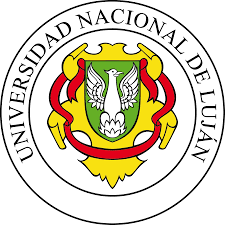 Luján, …………………………………Sr/a Coordinador/a de la Carrera Lic/Prof en Ciencias de la Educación………………………………….S/D.			Tengo el agrado de dirigirme a Ud. a fin de elevarle el informe final y 2 (dos) copias de la monografía del estudiante de la carrera Profesorado/Licenciatura (tachar lo que no corresponda) en Ciencias de la Educación que a continuación se detalla: NOMBRE Y APELLIDO …………………………………….………………………….LEGAJO Nº………………………………………………………………………………   DOMICILIO…………..…………….……………………………………………………TELEFONO…………………………………………..……….…………………………MAIL……………………………………………………………………………………..TEMA DESARROLLADO……………………………………………………………….…………………………………………………………………………………………….			Asimismo solicito la confección del acta correspondiente.					Atentamente.																		FIRMA DEL DOCENTEAclaración…………………………………………Legajo Nº………….LUJÁN, ………………………………………………Informe final de monografíaEntre los criterios de evaluación deberá considerarse la indagación y sistematización bibliográfica sobre el tema elegido, la coherencia y pertinencia del análisis, el uso apropiado de la categorías teóricas, las conclusiones o nuevas preguntas que se plantee el estudiante al finalizar el trabajo así como aspectos formales relacionados con la escritura y presentación de un texto académico.  Estudiante:………………………………………………………………………………..Título de la monografía…………………………………………………………………...…………………………………………………………………………………………….Carrera: Licenciatura / Profesorado en Ciencias de  (tachar lo que no corresponda).